КОНКУРСНОЕ ИСПЫТАНИЕ ВТОРОГО ТУРА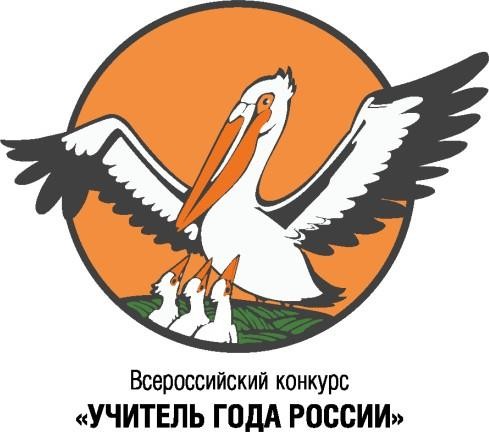 КЛАССНЫЙ ЧАСЦель конкурсного испытания: демонстрация финалистом муниципального этапа Всероссийского конкурса «Учитель года России» профессионально-личностных компетенций в области воспитания и социализации обучающихся.Формат конкурсного испытания: классный час с обучающимися.Регламент конкурсного испытания: 30 минут: проведение классного часа – 20 минут (прямая трансляция), ответы на вопросы членов жюри (экспертов) – до 10 минут (очно).Темы для проведения конкурсного испытания «Классный час» в рамках второго тура финала муниципального этапа Всероссийского конкурса «Учитель года России - 2022»«Человечество не испытывает недостатка в знаниях, оно испытывает недостаток доброты» (Даниил Александрович Гранин)«Без добродетели нет ни славы, ни чести» (Александр Васильевич Суворов)«Счастье человека где-то между свободой и дисциплиной» (Иван Петрович Павлов)«Настоящая ответственность бывает только личной» (Фазиль Абдулович Искандер)«В общении все дни проходят наши, но искусство общаться – удел немногих...» (Михаил Васильевич Ломоносов)«Мой главный соперник – это я сама» (Елена Гаджиевна Исинбаева)«Гордиться славою своих предков не только можно, но и должно; не уважать оной есть постыдное малодушие» (Александр Сергеевич Пушкин)«Экология стала самым громким словом на земле» (Валентин Григорьевич Распутин)«Не зная прошлого, невозможно понять подлинный смысл настоящего и цели будущего» (Максим Горький)«Кто хочет работать – ищет средства, кто не хочет – причины» (Сергей Павлович Королёв)«Наука и искусство так же необходимы для людей, как пища, и питье, и одежда, даже необходимее» (Лев Николаевич Толстой)«Природе надо, чтоб её любили. Ей это надо так же, как и нам» (Евгений Александрович Евтушенко)«Умейте радоваться победе друга как своей!» (Анатолий Владимирович Тарасов)«Труд был всегда основанием человеческой жизни и культуры» (Антон Семенович Макаренко)«Народ, переживший однажды большие испытания, будет и впредь черпать силы в этой победе» (Георгий Константинович Жуков)Оценка конкурсного испытания осуществляется по 5 критериям. Каждый критерий включает 5 показателей, раскрывающих содержание критерия.Варианты оценки по показателю имеют следующее выражение в баллах:2 балла - «показатель проявлен в полной мере»; 1 балл - «показатель проявлен частично»;0 баллов - «показатель не проявлен».Максимальная оценка, выставляемая одним экспертом за конкурсное испытание, – 50 баллов.Критерии и показателиоценка1. Актуальность и воспитательная ценность проведенного классного часа1.1. поддерживает обсуждение темы с ценностных и мировоззренческих позиций1.2. показывает актуальность рассматриваемых вопросов в современном обществе и расставляет воспитательные акценты1.3. ориентируется на развитие ценностно-эмоциональной сферы личности обучающихся1.4. реализует выбранное содержание с учетом современного развития науки, техники и культуры1.5. обеспечивает реализацию содержания классного часа на основе связи с жизнью и актуализации личного опыта обучающихся2. Методическая и психолого-педагогическая грамотность при проведении классного часа2.1. выбирает форму и использует адекватные методы с учетом воспитательных возможностей различных видов деятельности обучающихся2.2. показывает продуманность, целесообразность и последовательность действий в организации и проведении классного часа2.3. демонстрирует понимание возрастных особенностей и интересов обучающихся2.4. стимулирует активность и интерес обучающихся к обсуждаемым вопросам2.5. демонстрирует понимание и использование знаний из разных предметных областей3. Творческий и адекватный подход к решению воспитательных задач3.1. демонстрирует нестандартные подходы в решении воспитательных задач3.2. ориентируется на значимые общечеловеческие ценности, культурное наследие и традиции многонационального народа Российской Федерации3.3. способствует рассмотрению проблемных ситуаций, позволяющих обучающимся делать выбор и принимать ответственные решения3.4. создает атмосферу доверия, творческой активности и конструктивности при обсуждении проблем3.5. демонстрирует личный интерес и адекватные эмоциональные реакции в диалоге с обучающимися4. Результативность и эффективность решения воспитательных задач4.1. делает акцент в воспитании личности на моральные нормы и духовно- нравственные ориентиры, глубоко раскрывая тему классного часа4.2. эффективно организует совместную работу обучающихся и дает возможности для выражения личностной индивидуальной позиции4.3. способствует формированию личностно значимого для обучающихся отношения к базовым общественным ценностям4.4. поддерживает выражение обучающимися своих мировоззренческих взглядов и обращается к их социально ответственной позиции4.5. создает возможности для высказывания разных точек зрения и личностной самореализации обучающихся5. Коммуникативная и речевая культура, личностная ориентированность5.1. демонстрирует точность и выразительность речи, образцы языковой грамотности, соблюдает языковые нормы русского языка5.2. понимает возрастные особенности и интересы обучающихся, использует адекватную информацию, способствует развитию речевой и коммуникативной культуры5.3. грамотно выстраивает диалоговое взаимодействие с обучающимися и поддерживает содержательную «обратную связь», отвечает на вопросы членов жюри точно, содержательно, грамотно и адекватно5.4. демонстрирует корректное и грамотное обращение с информацией и понятийным аппаратом5.5. противодействует проявлениям деструктивности, показывает примеры эмпатии и эмоциональной устойчивостиИТОГ (сумма баллов)